    HK-KLUBBEN - ALBERTSLUND KOMMUNE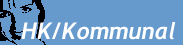 Ordinær generalforsamlingTirsdag den 28. november 2023 kl. 15.30 i Kantinen i på RådhusetReferatBirgitte Fischer Larsen bød velkommen, da Fællestillidsrepræsentant, (FTR) Tina Duetoft havde meldt afbud på grund af sygdom. HK-konsulent Karin Dinsen fra HK Kommunal, var også gået syg hjem på dagen, og havde meldt afbud.  Bestyrelsen præsenterede sig. Vi var 43 fremmødte medlemmer til Generalforsamlingen.1. Valg af dirigentBirgitte foreslog Claus Brauer som Dirigent og han blev valgt. Claus konstaterede, at generalforsamlingen var varslet korrekt i henhold til vedtægten. 2. Valg af stemmetællere
Blev udsat til valget, og der ville kun blive valgt stemmetællere, hvis det ville blev nødvendigt.3. Beretning     a) Om tillidsrepræsentantens virke v/fællestillidsmanden (skriftlig)

Claus gav ordet til Birgitte som læste Fælles tillidsrepræsentantens beretning op. Beretningen udsendes sammen med referatet og kan der læses i sin fulde længde.

David Brøndt Mikkelsen stoppede og fik job i HK pr. 1.4.2023, og Tina Duetoft overtog posten som FTR.
Vi skal have fokus på at få medlemsfremgang og nytænke, hvordan folk ser fagforeningen. Vi skal især blive bedre til at appellere til de unge, der vil opleve værdien af hvad de får, inden de betaler. Vi skal have konstant fokus på fremgang, for sammen er vi stærkere.
Bestyrelsen ønsker fortsat at inddrage medlemmerne mere, så kom gerne med input og ideer til f.eks. arrangementer. Birgitte takkede for alle de forslag og ideer, vi har modtaget indtil nu.

Fyraftensmøderne i 2023 har været en succes, så det agter bestyrelsen at forsætte med i 2024, I 2024 kommer der bl.a. et fyraftensmøde vedr.  Seniorordning og pension.

Bestyrelsen arbejder på en anderledes fordeling af medlemmerne, da nogle områder er meget store. Når og hvis det falder på plads, meldes det naturligvis ud til medlemmerne.
Lønforhandling 23 er ved at være afsluttet og der er givet både faste tillæg samt engangstillæg. Det samlede beløb i 2023 er 475.000 kr.

KommuneMEDs-strategiplan 2023-2024 har følgende indsatsområder:

1. APV (krav i arbejde) 2. Reducere sygefravær3. Fastholdelse og rekruttering af medarbejderen

Sygefraværet er stadig meget højt i Albertslund, og derfor er der stadig stort fokus på at få det ned. 
Overenskomstforhandlinger 2024 går snart i gang, og bestyrelsen vil i den forbindelse står for et arrangement til foråret.HK kommunal har modtaget over 3000 forslag og krav til de kommende overenskomstforhandlinger. En meget stor del gør på løn, men også uddannelse og fleksibilitet og 4-dags arbejdsuge er ønsker som medlemmerne har. 
   Der blev stillet spørgsmål til omfordelingen, om det gik på antal hoveder? Og, svaret er, ja, det gør det.
Da der ikke var flere spørgsmål, blev beretningen godkendt.
b) Om sikkerhedsorganisationens virke
Vi har ingen AMR i bestyrelsen, så er var intet at berette herfra. 

4. Økonomi

    a) Regnskab 2022-2023 /v kassereren (bilag)

Kassereren Ulla Bektas redegjorde for regnskabet og oplyste, at regnskabet er revideret og bilag gennemgået af kritisk revisor, Carina Kofoed. Carina havde 2 bemærkninger til regnskabet inden det blev godkendt:Davids afskedsgave på 1.000 kr.Hovedgevinsten vedr. banko i 2021 Lalandia på 7.300 kr. (som er indløst i 2022)Ulla bemærkede, at David havde løftet en stor opgave ifm. at Rådhuset i en periode har været uden TR. David havde ekstra ordinært meget TR-arbejde, så bestyrelsen besluttede at give en lidt større afskedsgave til David.Bestyrelsen har taget det til efterretning. Og der vil ligeledes heller ikke være en så stor hovedgevinst fremadrettet.Der var spørgsmål til Jubilæum- og gavekortskontoen. Bestyrelsen har problemer med at få de korrekte lister fra HK, hvor vi kan se, hvem der har henholdsvis 25- og 40 års jubilæum. Vi checker op på listerne og de der har haft 25- og 40-års jubilæum i 2023 vil modtage et gavekort fra HK-klubben. Har du haft jubilæum inden for de sidste ca. 3 år og ikke modtaget en hilsen fra Bestyrelsen, må du meget gerne kontakte din TR, så du naturligvis også kan få en hilsen.
Ulla gennemgik samtlige beløb på Jubilæum- og gavekortskontoen. Regnskabet blev herefter godkendt.
     b) Fastsættelse af klubkontingentBestyrelsen foreslog uændret klub kontingent på kr. 20,- om måneden.
Det blev vedtaget at bibeholde et kontingent på 20 kr.5. Indkomne forslag Der var ingen indkomne forslag. 
6. Valg (generalforsamlingen suspenderes, mens der foretages valg inden for de enkelte områder, og der kan kun afgives stemme ved personligt fremmøde)
 
Claus undersøgte først om der var mere end 1 kandidat til de TR- og Suppleantposter, der skulle besættes. Da det ikke var tilfældet blev valget foretaget i plenum med applaus til dem, der stillede op og blev valgt. 
Resultatet ser derfor således ud: a) Områdetillidsrepræsentanter:
Ulla Bektas, Skoler og institutioner			genvalgt for 2 år
Birgitte Fischer Larsen, Rådhuset			genvalgt for 2 årHelle Nielsen, U & J samt decentrale enheder	genvalgt for 2 årb) Suppleanter: Jobcenter						vakant Murat Erdogan, Biblioteket		 		genvalgt for 2 årU & J samt decentrale enheder			vakantSkoler og institutioner					vakantc) Kritisk revisor:
Carina Kofoed						genvalgt for 1 ård) Kritisk revisorsuppleant:
Claus Brauer						valgt for 1 år7.   Eventuelt
Pernille Carlsen, at hun i forbindelse med forslag til overenskomstforhandlingerne, har indsendt ønske om bedre pension i forbindelse med nedsat erhvervsevne, og bad bestyrelsen om også at have fokus på dette, da vi HK’ere er dårligere stillede end mange andre områder.
Hermed sluttede Generalforsamlingen og der var efterfølgende Banko og middag samt fælles hygge.Dato og underskrift:Dirigent Claus Brauer			Sekretær Elin Simonsen